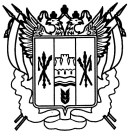 Российская ФедерацияРостовская областьЗаветинский районмуниципальное образование «Заветинское сельское поселение»Администрация Заветинского сельского поселенияПостановление№ 6213.07.2021                                                                                         с. Заветное В соответствии с Федеральными законами от 06.10.2003 № 131-ФЗ «Об общих принципах организации местного самоуправления в Российской Федерации», от 28.12.2013 № 443-ФЗ  «О федеральной информационной адресной системе и о внесении изменений в Федеральный закон «Об общих принципах организации местного самоуправления в Российской Федерации», постановлением Российской Федерации от 19.11.2014 № 1221 «Об утверждении правил присвоения, изменения и аннулирования адресов», Уставом  муниципального образования «Заветинское сельское поселение», постановлением Администрации Заветинского сельского поселения от 23.11.2015 № 212 (в ред. от 08.08.2017 № 97, от 16.03.2018 № 20) «Об утверждении административного регламента по предоставлению муниципальной услуги «Присвоение, изменение и аннулирование адреса объекта адресации» в целях упорядочения адресного хозяйства.ПОСТАНОВЛЯЮ:Изменить адрес объекта адресации: нежилому зданию с кадастровым номером 61:11:0010101:8561, площадью 753,3 кв. метров, расположенному по адресу : Российская Федерация, Ростовская область, Заветинский район, с. Заветное, ул. Гвардейская, адрес: Российская Федерация, Ростовская область, Заветинский район, Заветинское сельское поселение, с. Заветное, ул. Гвардейская, 25-в, на новый адрес: Российская Федерация, Ростовская область, Заветинский район, с. Заветное, ул. Гвардейская, адрес: Российская Федерация, Ростовская область, Заветинский район, Заветинское сельское поселение, с. Заветное, ул. Гвардейская, 25-м.2. Главному специалисту по вопросам муниципального хозяйства Администрации Заветинского сельского поселения И.А. Шпаковой внести в федеральную информационную адресную систему (ФИАС) адрес объекта недвижимости, присвоенный настоящим постановлением.            3. Постановление вступает в силу с даты регистрации и подлежит официальному опубликованию.             4. Контроль за выполнением постановления оставляю за собой. Глава Администрации Заветинского сельского поселения                                            С.И. Бондаренко                  Постановление вносит старший инспекторпо благоустройству Об изменении адреса нежилого здания с кадастровым номером 61:11:0010101:8561